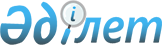 Об установлении квоты рабочих мест для инвалидов
					
			Утративший силу
			
			
		
					Постановление акимата Карасайского района Алматинской области от 20 декабря 2011 года N 12-1359. Зарегистрировано Управлением юстиции Карасайского района Департамента юстиции Алматинской области 13 января 2012 года N 2-11-112. Утратило силу постановлением акимата Карасайского района Алматинской области от 5 сентября 2016 года № 9-1297      Сноска. Утратило силу постановлением акимата Карасайского района Алматинской области от 05.09.2016 № 9-1297.

      Примечание РЦПИ:

      В тексте сохранена авторская орфография и пунктуация.

      В соответствии с пунктом 2 статьи 31 Закона Республики Казахстан от 23 января 2001 года "О местном государственном управлении и самоуправлении в Республике Казахстан" и подпунктом 5-2) статьи 7 Закона Республики Казахстан от 23 января 2001 года "О занятости населения", акимат района ПОСТАНОВЛЯЕТ:

      1. Организациям, учреждениям и предприятиям всех форм собственности Карасайского района установить квоту рабочих мест для инвалидов в размере трех процентов от общей численности рабочих мест.

      2. Признать утратившим силу постановление акима района от 6 июня 2006 года за "Об установлении квоты рабочих мест для инвалидов" N 6-966 (зарегистрировано в государственном Реестре нормативных правовых актов от 4 июля 2006 года N 2-11-27, опубликованное в газете "Заман жаршысы" от 24 июля 2006 года N 28).

      3. Контроль за исполнением настоящего постановления возложить на курирующего (вопросы социальной сферы) заместителя акима района. 

      4. Настоящее постановление вводится в действие по истечении десяти календарных дней после дня его первого официального опубликования.


					© 2012. РГП на ПХВ «Институт законодательства и правовой информации Республики Казахстан» Министерства юстиции Республики Казахстан
				
      Аким района

А. Дауренбаев

      СОГЛАСОВАНО:

      Начальник государственного

      учреждения "Отдел занятости

      и социальных программ

      Карасайского района"

Жумагулов Махмудбек Нусупбекович
